FR 2 Devoirs 5.2.2				Nom ___________________________________PART III:  Writing – Now using the space below, draw a picture of your town that includes the following:movie theateryour favorite restaurantyour houseAFJHa poola museumthe librarya parka bankthe hospitalBe sure to label these places in French and include street names!PART IV:  Writing – Now imagine that there is a new French student that has moved to town.  She is asking you how to get from one place to the next.  Write a conversation that gives her directions from school to the following places:your favorite restaurantthe hospitalyour housethe movie theater__________________________________________________________________________________________________________________________________________________________________________________________________________________________________________________________________________________________________________________________________________________________________________________________________________________________________________________________________________________________________________________________________________________________________________________________________________________________________________________________________________________________________________________________________________________________________________________________________________________________________________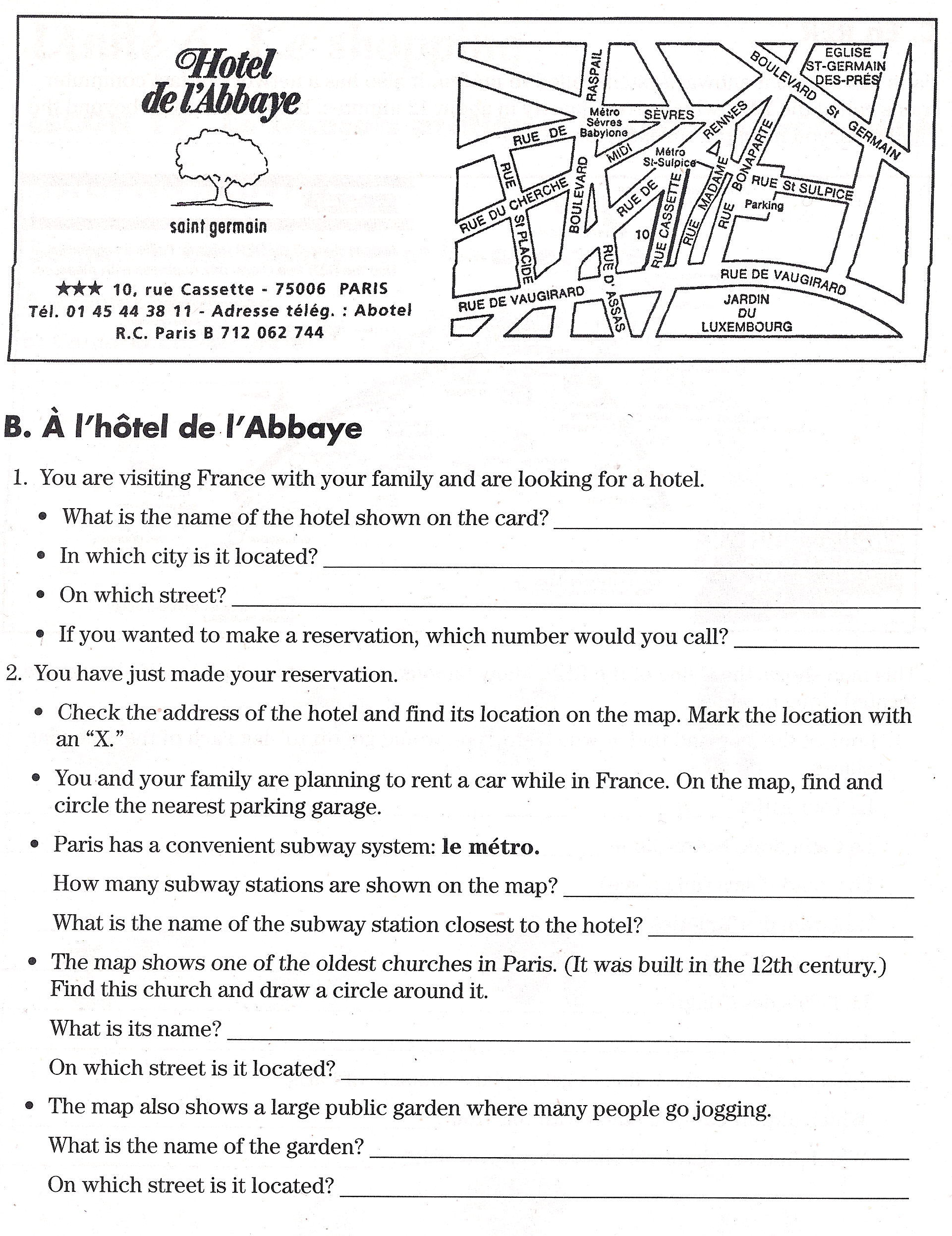 